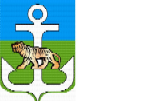 АДМИНИСТРАЦИЯЛАЗОВСКОГО МУНИЦИПАЛЬНОГО ОКРУГА ПРИМОРСКОГО КРАЯ ПОСТАНОВЛЕНИЕ26.06.2023 г.                                                с. Лазо                                                  № 461О предоставлении разрешения на условно разрешенный вид использования земельного участка на территории с. Валентин     Руководствуясь Земельным кодексом Российской Федерации, Градостроительным кодексом Российской Федерации, Федеральным законом от 06.10.2003 г.  № 131-ФЗ «Об общих принципах организации местного самоуправления в Российской Федерации», в соответствии с действующим Генеральным планом и Правилами землепользования и застройки Валентиновского сельского поселения, на основании решения Думы Лазовского муниципального округа от 31.03.2021 года № 110-МПА «Об утверждении Порядка организации и проведения публичных слушаний по вопросам градостроительной деятельности в Лазовском муниципальном округе», итогового документа публичных слушаний, опубликованного в газете «Синегорье» от 23 июня 2023 года № 24(8937), Устава Лазовского муниципального округа, администрация Лазовского муниципального округа,ПОСТАНОВЛЯЕТ:        1. Предоставить разрешение на условно разрешённый вид использования – «Служебные гаражи (код 4.9)» земельному участку с кадастровым номером 25:07:040101:1110, площадью 1168 кв. м,  расположенному по адресу: местоположение  установлено относительно ориентира, расположенного за пределами участка. Ориентир здание. Участок находится примерно в 587 м от ориентира по направлению на юго-восток. Почтовый адрес ориентира: Приморский край, район Лазовский, с. Валентин, ул. Набережная, д.1       2. Начальнику  управления делами администрации Лазовского муниципального округа обеспечить опубликование настоящего постановления в газете «Синегорье» и размещение на официальном сайте Лазовского муниципального округа в сети «Интернет».         3. Ответственность за исполнение настоящего постановления возложить на  исполняющую обязанности заместителя начальника отдела архитектуры, градостроительства, земельных и имущественных отношений администрации  Лазовского муниципального округа Смирнову Е.В.   4. Настоящее постановление вступает в силу со дня его официального опубликования.Глава Лазовского муниципального округа                                                                            Ю.А. Мосальский